Załącznik Nr 1 do SIWZOpis przedmiotu zamówienia.Przedmiotem zamówienia jest wykonanie i dostawa 1200 rolek papieru termicznego do stacjonarnych i mobilnych automatów na potrzeby komunikacji miejskiej w Kielcach według określonej specyfikacji:Rolki papieru termicznego (z nadrukiem).1 200 sztuk rolek papieru o następujących parametrach: gramatura: 120g/m2;szerokość papieru: 75-75,5 mm;kolor papieru: biały;średnica wewnętrzna rolki: 76,2 mm;średnica zewnętrzna rolki: nie może przekraczać 175 mm;Przewiduje się zastosowanie jednego wzoru nadruku, który dostarczy Zamawiający w formie elektronicznej. Nadruki na rolkach wykonywane będą w dwóch kolorach.zewnętrzna strona papieru termiczna: nadruk jednokolorowy wykonany farbą fluorescencyjną, świecącą w świetle UV małe napisy ZTM + tło, hologram o szerokości  3-4 mm w odległości 1 mm od lewej krawędzi, przebiegający wzdłuż taśmy(wzór nr 1).wewnętrzna strona papieru: nadruk jednokolorowy wykonany farbą fluorescencyjną świecącą                            w świetle UV, duże logo ZTM, (wzór nr 2).długość papieru w rolce -  nie mniej niż 140 m.Kolor nadruku: 1 200 rolek : 600 rolek - kolor pomarańczowy, 600 rolek – kolor zielony .Taśma na rolce nie może mieć żadnych defektów, które mogłyby wpływać na jej użytkowanie, takich jak sklejenia, zagięcia lub ściśnienia (miejsca gdzie taśma jest wyraźnie cieńsza)itp.Krawędzie powinny być przycięte z precyzją, bez defektów lub deformacji.Zwoje rolki powinny być ściśle zwinięte. Nie powinno być żadnych widocznych zmian, gdy boczna część rolki zostanie naciśnięta z siłą 50 N, a rolka trzymana jest za mocowanie. Końcówka taśmy nie może być przymocowana do osi rolki za pomocą taśmy samoprzylepnej lub dwustronnej.Rolki będą zadrukowywane jednostronnie na stronie zewnętrznej. Na zadrukowanej powierzchni, na całej jej szerokości, należy zapewnić możliwość późniejszego dokonywania nadruków termicznych (z wyjątkiem hologramu).Dostarczone do magazynu Zamawiającego rolki muszą być pakowane:każda rolka opakowana oddzielnie i hermetycznie folią termokurczliwą,każda zbiorcza paczka będzie zawierała nie więcej niż 6 sztuk rolek i posiadała masę nie większą niż 20 kg. Paczka musi zawierać jeden rodzaj (kolor) rolek i musi być opisana w następujący sposób:- kolor papieru uwidoczniony na zewnątrz paczki,- ilość rolek w paczce,- data produkcji.Wzór 1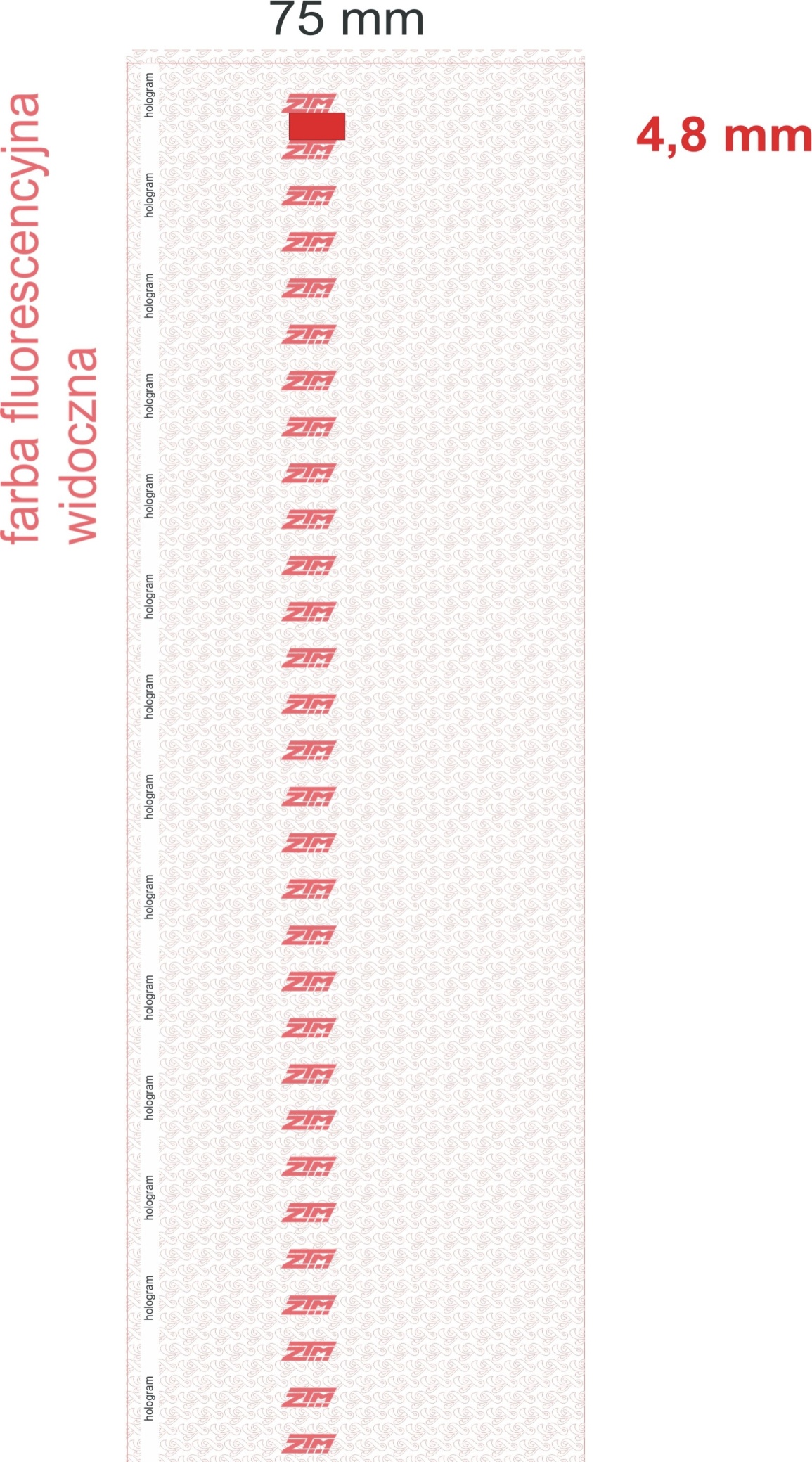 Wzór 2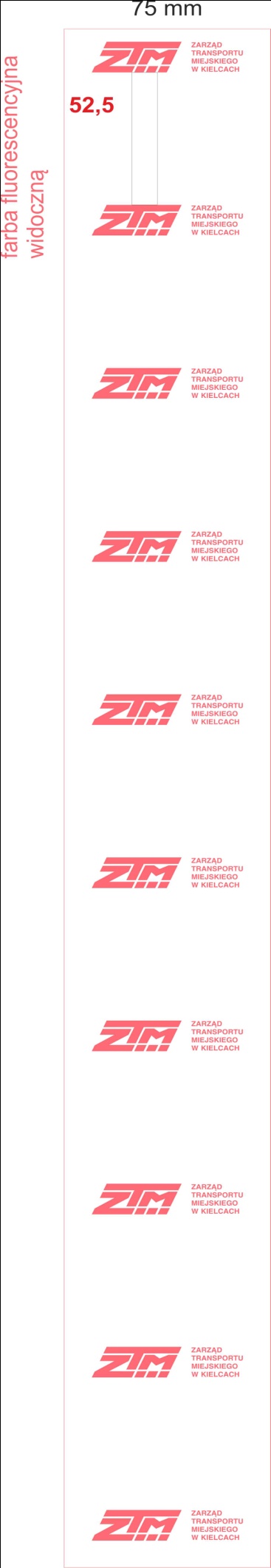 